7. TÝDEN   16.-20.října 2023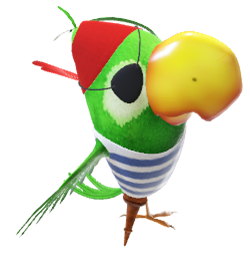 PLÁN VÝUKY 3.BNÁSLEDUJÍCÍ TÝDEN SE UČÍME POUZE PONDĚLÍ A ÚTERÝ .Středa                     25.10.-ředitelské volnoČtvrtek a pátek    26.-27.10. – podzimní prázdninyAkce ŽÁKOVSKÉHO PARLAMENTU :Haloween: 30. a 31.10.-dýně na soutěž                                        31. 10. soutěž masek- 2 zástupci za třídu 23.11.- plánujeme pro 3.A a 3.B   SPANÍ VE ŠKOLE UČIVO na tento týden :ČJ – uč. do str. 29      ČJ-PS do str.22      Čít. - do str.29Příprava na vyjmenovaná slova – stavba slova – hlásky, slovní přízvuk                                                   – význam slova                                                    – slova příbuznákořen, předpona, příponaMat – do str.37  SOUHRNNÉ OPAKOVÁNÍ UČIVA 2.ROČ  - násobení, dělení,                                                                      sčítání , odčítání pamětné i písemné,                                                                                                                 slovní úlohyGEO- vzájemná poloha přímek +  rýsování úsečekPrv – str.11-15    Místo, kde žijeme – domov, rodina, naše obec                                                                                                                                                               